OCPC ROM Meeting Wednesday, March 27, 2024, 6:15 pmVia ZOOM Conferencing or In PersonVideo: https://zoom.us/joinMeeting ID:  832 2140 2258Passcode:   168176Phone: +1 (786) 635-1003 Meeting ID:  832 2140 2258Passcode:   168176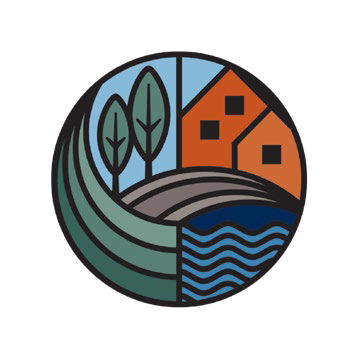 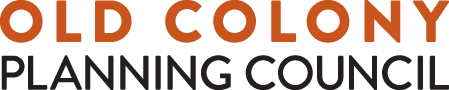 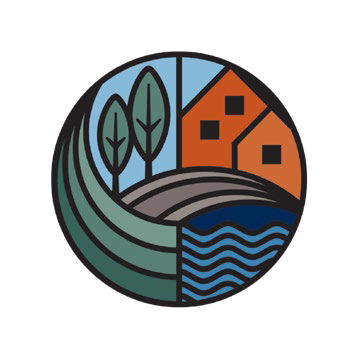 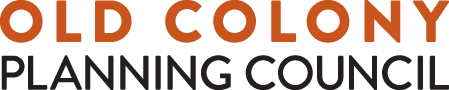 OCPC Regional Operation and Management, Inc., (ROM)AGENDAThe listings of matters are those reasonably anticipated by the Chair, which may be discussed at the meeting. Not all items listed may in fact be discussed and other items not listed may be brought up for discussion to the extent permitted by law.STANDING ITEMSSTANDING ITEMS1. Call to Order, 6:15 pmBecky Coletta, President2. Accessibility Statement (as needed)Becky Coletta3. Roll CallMary Waldron5. Resignation of Clerk, Eldon Moreira – Action ItemFrank Staffier6. Nomination of Clerk - Action ItemFrank Staffier7. Adjournment – Please remain on for the continuation of the Monthly Council MeetingBecky Coletta